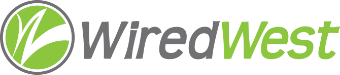 WiredWest Executive Committee Meeting MinutesDate / time: Wednesday, February 2, 2022, 6:30 PMAttending: Doug McNally, Jim Drawe, David Dvore, MaryEllen Kennedy, Kent LewGuests: Don HallCalled to order at: 6:30 pmApprove minutes of January 5, 2021 Executive Committee meetingMoved: KentSeconded: DougApproved unanimouslyApprove Warrant #15Moved: KentSeconded: DavidDiscussion: Kent noted that the Cebula bill was missing from the warrant, Jessica added it and published the new warrant at 2:11pm today.Vote:			 	 Result: approved unanimouslyOther business which could not be reasonably foreseen within 48 hours of meetingAdjourn Kent moved, Doug seconded. Adjourned at 6:33pmNameVoteDougYDavidYKentYMaryEllenY